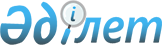 О внесении изменения в постановление Правительства Республики Казахстан от 6 июня 2019 года № 375 "Об утверждении Комплексного плана социально-экономического развития Кызылординской области на 2019 – 2022 годы"Постановление Правительства Республики Казахстан от 31 мая 2021 года № 355
      Правительство Республики Казахстан ПОСТАНОВЛЯЕТ:
      1. Внести в постановление Правительства Республики Казахстан от 6 июня 2019 года № 375 "Об утверждении Комплексного плана социально-экономического развития Кызылординской области на 2019 – 2022 годы" следующее изменение:
      Комплексный план социально-экономического развития Кызылординской области на 2019 – 2022 годы, утвержденный указанным постановлением, изложить в новой редакции согласно приложению к настоящему постановлению.
      2. Настоящее постановление вводится в действие со дня его подписания. Комплексный план социально-экономического развития Кызылординской области на 2019 – 2022 годы
      Кызылординская область является индустриально-аграрным регионом, основным производителем риса в республике (90 %). 
      При этом удельный вес валового регионального продукта (далее – ВРП) Кызылординской области за 2019 год составил 2,6 %. По данному показателю Кызылординская область входит в третью группу, которая объединяет регионы с долей в общем объеме ВРП не более 5 %.
      Нефтегазовый сектор является определяющей отраслью региональной экономики. В промышленном производстве 69,3 % приходится на горнодобывающую промышленность, в которой доминирует доля добычи сырой нефти и природного газа (82,5 %). Доля обрабатывающей промышленности в структуре промышленного производства незначительная, всего 23,3 %. 
      В 2020 году произведено промышленной продукции на 648,8 млрд тенге, что на 13,3 % меньше, чем в 2019 году. Причиной снижения объема промышленного производства является уменьшение объемов добычи нефти в последние годы из-за обводнения залежей до 90 % (снижение пластового давления), истощения запасов в отдельных нефтяных месторождениях.
      В то же время область обладает большим потенциалом развития обрабатывающей промышленности.
      Территория области богата запасами углеводородного сырья, цветных металлов (медь, свинец, цинк и золото), черных металлов (железо, титан и ванадий), урана, кварцевых и строительных песков, известняка. 
      Наряду с этим, имеются сильные позиции по перспективному развитию животноводства, в том числе мясного направления, рыболовства и рыбопереработки с высоким экспортным потенциалом. 
      В последние годы стабильная поддержка государством агропромышленного комплекса дает хороший эффект, в том числе в формировании продовольственной безопасности региона, создании новых производств по переработке сельхозпродукции. Удельный вес сельского хозяйства в ВРП области в 2019 году составил 4,7 %. 
      В целях форсированной модернизации и повышения привлекательности для потенциальных инвесторов разработан Комплексный план социально-экономического развития Кызылординской области на 2019 – 2022 годы (далее – Комплексный план), состоящий из 125 организационных и реализационных мероприятий.
      Общий объем финансирования
      От реализации Комплексного плана ожидаются следующие результаты:
      Валовой региональный продукт
      Прогнозируется, что к 2023 году ВРП области увеличится в номинальном выражении до 1992,2 млрд тенге. В структуре ВРП области в 2023 году сохранится преобладающая доля горнодобывающей промышленности. Вместе с тем увеличится доля обрабатывающей промышленности, сельского хозяйства, транспорта и связи.
      Промышленность
      Планируется достичь увеличения доли промышленности в ВРП по итогам 2022 года до 45,9 % (в 2017 году – 36,3 %).
      В результате модернизации производственных мощностей доля обрабатывающей промышленности в ВРП по итогам 2022 года составит 9,7 % (2017 год – 4,7 %).
      По 3 работам 2Д сейсморазведки (Приаральский – участки "Западный" и "Восточный", Сырдарьинский) ожидается изучить глубинное строение указанных осадочных бассейнов и выявить новые площади, перспективные к накоплению углеводородного сырья.
      По геолого-минералогическому картированию в Буртескен-Акжарском рудном районе Северо-Западного Каратау ожидается откартировать площадь и выявить перспективные участки твердых полезных ископаемых (золото, железо, редкоземельные металлы и т.д.).
      В свою очередь, это делает изученные участки привлекательными для привлечения частных инвестиций, так как позволяет инвесторам точно оценивать нефтегазоносный потенциал участков и рудоносность картируемой площади. 
      Сельское хозяйство
      В 2022 году увеличатся посевные площади масличных культур до 20,0 тыс. га, кормовых культур до 78,0 тыс. га путем повторного введения в оборот новых и орошаемых земель. Поголовья породного КРС увеличится на 4,0 %, овец на 12,0 %, при этом производство мяса в 2021 году увеличится на 3,6 %, молока – на 3,4 %, в 2022 году – мясо на 3,8 %, молоко – на 3,6 %.
      В результате валовая продукция сельского хозяйства увеличится от 140,0 млрд тенге в 2020 году до 150,0 млрд тенге в 2022 году или на 6,0 % к 2022 году. 
      Предпринимательство
      Доля малого и среднего бизнеса в структуре ВРП по итогам 2022 года составит 20 %.
      Газоснабжение
      Успешная реализация проектов газоснабжения в рамках Комплексного плана позволит увеличить долю обеспеченности населения природным газом с 65 % до 72 %.
      Экология
      В результате проведения фитолесомелиоративных работ на осушенном дне Аральского моря будет приостановлено распространение пыли и соли, а также улучшится экологическая обстановка, при этом будет увеличена лесная площадь.
      Строительство водохранилища Кумискеткен с объемом аккумулирования 600 млн м3 позволит обеспечить водой 15000 – 21000 га орошаемых земель и будет обеспечена безопасность региона от паводковых ситуаций.
      Строительство водохранилища Караузяк с объемом аккумулирования 775 млн м3 позволит обеспечить наполнение озерных систем площадью 3319 га, обводнение 120 869 га сенокосно-пастбищных угодий, водообеспечение 5462 га орошаемых земель Казалинского, Аральского районов.
      Социальная защита
      Проведение исследовательских работ по установлению причинно-следственной связи для определения перечня экологически зависимых заболеваний среди населения Приаралья позволит обеспечить принятие управленческих решений по их урегулированию, а также провести анализ состояния здоровья женщин фертильного возраста для обоснования увеличения продолжительности отпуска по беременности и родам.
      В рамках пилотных проектов на базе Кызылординской области будут разработаны детальные регламенты и алгоритмы межведомственного взаимодействия уполномоченных органов и должностных лиц в случае нуждаемости в социальном сопровождении малообеспеченных граждан. При оказании адресной социальной помощи будет разработана модель по внедрению специальных социальных услуг со сроками оказания помощи лицам, находящимся в трудной жизненной ситуации, что позволит повысить качество и улучшить условия жизни населения.
      Реализация данных мероприятий придаст качественно новый импульс развитию региона, позволит создать порядка 13 000 новых, постоянных и временных рабочих мест.
      Здравоохранение
      Строительство современной многопрофильной больницы и районной поликлиники позволит повысить доступность, эффективность и качество оказания квалифицированной и специализированной медицинской помощи, улучшить здоровье населения, обеспечить увеличение рождаемости и снижение смертности. При этом средняя продолжительность жизни увеличится до 73,9 лет в 2030 году.
      Примечание:
      * Объемы расходов по мероприятиям, финансируемым за счет средств республиканского и местного бюджетов, будут уточняться при формировании и уточнении республиканского и местного бюджетов на соответствующий плановый период при представлении акиматом необходимой документации в соответствии с бюджетным законодательством.
      Расшифровка аббревиатур:
					© 2012. РГП на ПХВ «Институт законодательства и правовой информации Республики Казахстан» Министерства юстиции Республики Казахстан
				
      Премьер-Министр
Республики Казахстан 

А. Мамин
Приложение
к постановлению Правительства
Республики Казахстан
от 31 мая 2021 года № 355Утвержден
постановлением Правительства
Республики Казахстан
от 6 июня 2019 года № 375
№ п/п

Наименование мероприятия

Форма завершения

Ответственные исполнители

Сроки исполнения

Предполагаемые расходы*

(млн тенге)

Источники финансирования

1

2

3

4

5

6

7

1. Промышленность

1. 
Проработка вопроса создания специальной экономической зоны на комплексе "Байконур"
предложения в МИИР
акимат 

 
2019 
не требуются
-
2. 
Строительство завода по производству и обработке листового стекла мощностью 197,1 тыс. тонн в год в городе Кызылорде
акт ввода в эксплуатацию
акимат
2021
8000,0
ДИ
2. 
Строительство завода по производству и обработке листового стекла мощностью 197,1 тыс. тонн в год в городе Кызылорде
акт ввода в эксплуатацию
акимат
2022
1400,0
ДИ
3. 
Строительство цеха по производству сухого порошка из верблюжьего молока
акт ввода в эксплуатацию
акимат, МИИР, МСХ
2021
1300,0
ДИ
4. 
Строительство ГОКа на базе месторождения полиметаллических руд 
акт ввода в эксплуатацию
акимат
2021
48000,0
ДИ
4. 
Строительство ГОКа на базе месторождения полиметаллических руд 
акт ввода в эксплуатацию
акимат
2022
92300,0
ДИ
5. 
Строительство третьего испанского цеха по производству пищевой и технической соли 
акт ввода в эксплуатацию
акимат, МИИР
2021
500,0
ДИ
6. 
Завершение реконструкции производственных мощностей 
акт ввода в эксплуатацию
АО "НАК "Казатомпром" (по согласованию)
2021
-
ДИ
7. 
Подведение инженерно-коммуникационной инфраструктуры к заводу кальцинированной соды мощностью 300 тыс. тонн в год. Телефонизация
акт ввода в эксплуатацию
МНЭ, акимат
2021
56,0

 
РБ
8. 
Подведение инженерно-коммуникационной инфраструктуры к заводу кальцинированной соды мощностью 300 тыс. тонн в год. Газоснабжение 
акт ввода в эксплуатацию
МНЭ, акимат
2021
110,0
МБ
8. 
Подведение инженерно-коммуникационной инфраструктуры к заводу кальцинированной соды мощностью 300 тыс. тонн в год. Газоснабжение 
акт ввода в эксплуатацию
МНЭ, акимат
2021
1295,0
РБ
9. 
Подведение инженерно-коммуникационной инфраструктуры к заводу кальцинированной соды мощностью 300 тыс. тонн в год. Электроснабжение
акт ввода в эксплуатацию
МНЭ, акимат
2021
49,6
МБ
9. 
Подведение инженерно-коммуникационной инфраструктуры к заводу кальцинированной соды мощностью 300 тыс. тонн в год. Электроснабжение
акт ввода в эксплуатацию
МНЭ, акимат
1196,5
РБ
10. 
Строительство подъездного железнодорожного тупика к заводу кальцинированной соды со станции Арал тениз
акт ввода в эксплуатацию
МНЭ, акимат

 
2021

 
70,0
МБ
10. 
Строительство подъездного железнодорожного тупика к заводу кальцинированной соды со станции Арал тениз
акт ввода в эксплуатацию
МНЭ, акимат

 
2021

 
700,0
РБ
10. 
Строительство подъездного железнодорожного тупика к заводу кальцинированной соды со станции Арал тениз
акт ввода в эксплуатацию
МНЭ, акимат

 
2022
77,5
МБ
10. 
Строительство подъездного железнодорожного тупика к заводу кальцинированной соды со станции Арал тениз
акт ввода в эксплуатацию
МНЭ, акимат

 
2022
683,6
РБ
11. 
Разработка ПСД с заключением госэкспертизы на подведение ІІ железнодорожной ветки в индустриальную зону города Кызылорды
ПСД
МНЭ, акимат

 
2021
55,0
МБ
12. 
Подведение ІІ железнодорожной ветки в индустриальную зону города Кызылорды
акт ввода в эксплуатацию
МНЭ, акимат

 
2022
3000,0
РБ
13. 
Разработка ПСД с заключением госэкспертизы на расширение существующего АГРС Жанакорганского района 
ПСД
акимат

 
2021
50,0
МБ
14. 
Расширение существующего АГРС Жанакорганского района
акт ввода в эксплуатацию
акимат

 
2022
2000,0
РБ
15. 
Подведение линии газопровода к комплексу по переработке молока 
акт ввода в эксплуатацию
МНЭ, акимат
2022
72,0
МБ
16. 
Подведение железнодорожного тупика (16,5 км) 
акт ввода в эксплуатацию
МНЭ, акимат

 
2022
2 520,0
РБ
17. 
Подведение недостающей инфраструктуры для заводов по производству стекловолокна и композитных материалов (железнодорожный тупик, электроснабжение, телефонизация, газоснабжение, водоснабжение, канализация)
акт ввода в эксплуатацию
МНЭ, акимат

 
2022
524,0
РБ
18. 
Подведение инфраструктуры для проекта "Строительство завода по переработке шерсти" (железнодорожный тупик, электроснабжение, телефонизация, газоснабжение, водоснабжение и канализация)
акт ввода в эксплуатацию
МНЭ, акимат

 
2022
190,0
РБ
19. 
Подведение инженерных инфраструктур для завода по переработке шкуры и кожевенного производства (железнодорожный тупик, электроснабжение, телефонизация, газоснабжение, водоснабжение и канализация)
акт ввода в эксплуатацию
МНЭ, акимат

 
2022
190,0
РБ
20. 
Региональные геолого-геофизические исследования в Шу-Сарысуйском осадочном бассейне по региональному профилю (1-й геотраверс)
отчет о результатах геологоразведочных работ
МЭГПР,

МФ, акимат
2020
744,0
РБ
20. 
Региональные геолого-геофизические исследования в Шу-Сарысуйском осадочном бассейне по региональному профилю (1-й геотраверс)
отчет о результатах геологоразведочных работ
МЭГПР,

МФ, акимат
2021
900,0
РБ
20. 
Региональные геолого-геофизические исследования в Шу-Сарысуйском осадочном бассейне по региональному профилю (1-й геотраверс)
отчет о результатах геологоразведочных работ
МЭГПР,

МФ, акимат
2022
600,0

 
РБ
21. 
Проведение регионального геологического изучения недр по объекту "Геолого-геофизические исследования (2Д сейсморазведка) в Сырдарьинском осадочном бассейне" 
отчет о результатах геологоразведочных работ
МЭГПР, акимат
2022
1673,0
РБ
22. 
Проведение регионального геологического изучения недр по объекту "Геолого-геофизические исследования (2Д сейсморазведка) плотностью 20кмХ20км в Аральском осадочном бассейне на участке "Западный" в объеме 2500 пог. км
отчет о результатах геологоразведочных работ
МЭГПР, акимат
2022
1349,0
РБ
23. 
Проведение регионального геологического изучения недр по объекту "Геолого-геофизические исследования (2Д сейсморазведка) плотностью 20кмХ20км в Аральском осадочном бассейне на участке "Восточный" в объеме 2000 пог.км
отчет о результатах геологоразведочных работ
МЭГПР, акимат

 
2022
1079,0
РБ
24. 
Проведение геолого-минералогического картирования масштаба 1:200 000 в Буртескен-Акжарском рудном районе Северо-Западного Каратау
отчет о результатах геологоразведочных работ
МЭГПР, акимат
2021
126,0
РБ

 
24. 
Проведение геолого-минералогического картирования масштаба 1:200 000 в Буртескен-Акжарском рудном районе Северо-Западного Каратау
отчет о результатах геологоразведочных работ
МЭГПР, акимат
2022
70,0
РБ

 
25. 
Проработка вопроса по снижению нагрузки на недропользователей Кызылординской области по поставкам нефти на внутренний рынок
предложения в Правительство

 
МЭ, акимат,

АО "НК "КазМунайГаз" (по согласованию)
2021
не требуются
26. 
Реализация инвестиционных проектов в рамках Плана экономического развития Кызылординской области до 2023 года и других программ
акт ввода в эксплуатацию
акимат
2021
348 717,8
ДИ
26. 
Реализация инвестиционных проектов в рамках Плана экономического развития Кызылординской области до 2023 года и других программ
акт ввода в эксплуатацию
акимат
2022
682 207,0
ДИ
ИТОГО
1 201 805,0
2. Агропромышленный комплекс

27. 
Создание оптово-распределительного центра в Кызылординской области
акт ввода в эксплуатацию
акимат
2022
3400,0
ДИ
28. 
Строительство мясокомбината мощностью 5 тыс. тонн в год в городе Кызылорде
акт ввода в эксплуатацию
акимат
2022
834,0
ДИ
29. 
Строительство птицефабрики мясного направления по международному стандарту в Кармакшинском районе
акт ввода в эксплуатацию
акимат
2021
1900,0
ДИ
30. 
Строительство птицефабрики мясного направления по международному стандарту в Жанакорганском районе
акт ввода в эксплуатацию
акимат, МСХ
2022
4000,0
ДИ
31. 
Кредитование 27 фермерских хозяйств на закуп 1 800 голов племенного крупного рогатого скота
информация

в МСХ
акимат, МСХ,

АО "НУХ "Байтерек" 
2021
810,0
ДИ 
32. 
Кредитование 67 фермерских хозяйств на закуп 32 000 голов овец
информация

в МСХ
акимат, МСХ, АО "НУХ "Байтерек" 
2021
1600,0
ДИ 
33. 
Строительство одной откормочной площадки на 1000 голов 
акт ввода в эксплуатацию
акимат, МСХ
2021
1200,0
ДИ
34. 
Производство люцерны методом дождевального орошения на площади 6000 гектаров и строительство завода по переработке сена люцерны мощностью 100 тыс. тонн в год
акт ввода в эксплуатацию
акимат, МСХ
2022
4431,0
ДИ
35. 
Диверсификация посевных площадей за счет увеличения площадей масличных и кормовых культур (в 2022 году посевные площади масличных культур планируется довести до 10,0 тыс. га, кормовых культур – до 75,0 тыс. га) 

информация 
в МСХ
акимат
2022
Не требуется

 
Не требуется

 
36. 
Реализация проекта по выращиванию томатов
информация 
в МСХ
акимат
2022
13500,0
ДИ
37. 
Обновление парка сельскохозяйственной техники и оборудования: в 2021 году – 91 ед. техники или обновление на 4,5 %, в 2022 году – 100 ед. техники или обновление на 5,0 %
информация
 в МСХ
акимат
2022
6200,0
ДИ
38. 
Строительство автоматизированного тепличного комплекса на 3,9 га
акт ввода в эксплуатацию
акимат, МСХ
2022
1100,0
ДИ
39. 
Субсидирование стоимости пестицидов, биоагентов (энтомофагов), предназначенных для проведения обработки против вредных и особо опасных вредных организмов с численностью выше экономического порога вредоносности и карантинных объектов
информация в Правительство
МСХ, акимат
2021
 140,4
РБ
40. 
Возмещение части расходов, понесенных субъектом агропромышленного комплекса, при инвестиционных вложениях
информация в Правительство
МСХ, акимат
2021
4297,6
РБ
41. 
Субсидирование ставок вознаграждения при кредитовании, а также лизинге на приобретение сельскохозяйственных животных, техники и технологического оборудования 
информация в Правительство
МСХ, акимат
2021
2495,8
РБ
42. 
Реализация 33 инвестиционных проектов в 2021 – 2022 годах в рамках Дорожной карты по реализации инвестиционных проектов АПК на 2021 – 2025 годы по Кызылординской области
акт ввода в эксплуатацию
акимат
2021
7370,2
ДИ
42. 
Реализация 33 инвестиционных проектов в 2021 – 2022 годах в рамках Дорожной карты по реализации инвестиционных проектов АПК на 2021 – 2025 годы по Кызылординской области
акт ввода в эксплуатацию
акимат
2022
26158,0
ДИ
ИТОГО:
79 437,0
3. Развитие предпринимательства

43. 
Субсидирование ставки вознаграждения по кредитам предпринимателей в рамках Государственной программы поддержки и развития бизнеса "Дорожная карта бизнеса - 2025" в целях активизации бизнес-среды
информация в Правительство

 
акимат
2019 
950,6
МБ
43. 
Субсидирование ставки вознаграждения по кредитам предпринимателей в рамках Государственной программы поддержки и развития бизнеса "Дорожная карта бизнеса - 2025" в целях активизации бизнес-среды
информация в Правительство

 
акимат
2020 
1339,0
МБ
43. 
Субсидирование ставки вознаграждения по кредитам предпринимателей в рамках Государственной программы поддержки и развития бизнеса "Дорожная карта бизнеса - 2025" в целях активизации бизнес-среды
информация в Правительство

 
акимат
2021 
954,9
РБ
43. 
Субсидирование ставки вознаграждения по кредитам предпринимателей в рамках Государственной программы поддержки и развития бизнеса "Дорожная карта бизнеса - 2025" в целях активизации бизнес-среды
информация в Правительство

 
акимат
2021 
95,0
МБ
43. 
Субсидирование ставки вознаграждения по кредитам предпринимателей в рамках Государственной программы поддержки и развития бизнеса "Дорожная карта бизнеса - 2025" в целях активизации бизнес-среды
информация в Правительство

 
акимат
2022 
955,0
РБ
43. 
Субсидирование ставки вознаграждения по кредитам предпринимателей в рамках Государственной программы поддержки и развития бизнеса "Дорожная карта бизнеса - 2025" в целях активизации бизнес-среды
информация в Правительство

 
акимат
2022 
1571,0
МБ
44. 
Частичное гарантирование по кредитам банков в рамках Государственной программы поддержки и развития бизнеса "Дорожная карта бизнеса - 2025" в целях активизации бизнес-среды
информация в Правительство

 
МНЭ, акимат 
2019 
169,0
МБ
44. 
Частичное гарантирование по кредитам банков в рамках Государственной программы поддержки и развития бизнеса "Дорожная карта бизнеса - 2025" в целях активизации бизнес-среды
информация в Правительство

 
МНЭ, акимат 
2020 
295,3
РБ
44. 
Частичное гарантирование по кредитам банков в рамках Государственной программы поддержки и развития бизнеса "Дорожная карта бизнеса - 2025" в целях активизации бизнес-среды
информация в Правительство

 
МНЭ, акимат 
2020 
240,0
МБ
44. 
Частичное гарантирование по кредитам банков в рамках Государственной программы поддержки и развития бизнеса "Дорожная карта бизнеса - 2025" в целях активизации бизнес-среды
информация в Правительство

 
МНЭ, акимат 
2021 
400,0
РБ
44. 
Частичное гарантирование по кредитам банков в рамках Государственной программы поддержки и развития бизнеса "Дорожная карта бизнеса - 2025" в целях активизации бизнес-среды
информация в Правительство

 
МНЭ, акимат 
2021 
148,0
МБ
44. 
Частичное гарантирование по кредитам банков в рамках Государственной программы поддержки и развития бизнеса "Дорожная карта бизнеса - 2025" в целях активизации бизнес-среды
информация в Правительство

 
МНЭ, акимат 
2022

 
400,0
РБ
44. 
Частичное гарантирование по кредитам банков в рамках Государственной программы поддержки и развития бизнеса "Дорожная карта бизнеса - 2025" в целях активизации бизнес-среды
информация в Правительство

 
МНЭ, акимат 
2022

 
262,0
МБ
45. 
Расширение микрокредитования в городе Кызылорде в рамках Государственной программы развития продуктивной занятости и массового предпринимательства на 2017 – 2021 годы "Еңбек"
информация в Правительство
МНЭ,

МТСЗН,

акимат
2019
278,5
РБ
45. 
Расширение микрокредитования в городе Кызылорде в рамках Государственной программы развития продуктивной занятости и массового предпринимательства на 2017 – 2021 годы "Еңбек"
информация в Правительство
МНЭ,

МТСЗН,

акимат
2019
21,0
МБ
45. 
Расширение микрокредитования в городе Кызылорде в рамках Государственной программы развития продуктивной занятости и массового предпринимательства на 2017 – 2021 годы "Еңбек"
информация в Правительство
МНЭ,

МТСЗН,

акимат
2020
278,5
РБ
45. 
Расширение микрокредитования в городе Кызылорде в рамках Государственной программы развития продуктивной занятости и массового предпринимательства на 2017 – 2021 годы "Еңбек"
информация в Правительство
МНЭ,

МТСЗН,

акимат
2021
1028,5
РБ
45. 
Расширение микрокредитования в городе Кызылорде в рамках Государственной программы развития продуктивной занятости и массового предпринимательства на 2017 – 2021 годы "Еңбек"
информация в Правительство
МНЭ,

МТСЗН,

акимат
2021
21,0
МБ
46. 
Предоставление бюджетных кредитов в рамках Государственной программы развития продуктивной занятости и массового предпринимательства на 2017 – 2021 годы "Еңбек" путем микрокредитования для поддержки инициативы в сельской местности и малых городах
информация в МСХ
МСХ, акимат
2021
3103,4
РБ
47. 
Предоставление государственных грантов молодым предпринимателям для реализации новых бизнес-идей в рамках Государственной программы поддержки и развития бизнеса "Дорожная карта бизнеса - 2020"
информация в Правительство

 
МНЭ, акимат 
2019
21,0
РБ
47. 
Предоставление государственных грантов молодым предпринимателям для реализации новых бизнес-идей в рамках Государственной программы поддержки и развития бизнеса "Дорожная карта бизнеса - 2020"
информация в Правительство

 
МНЭ, акимат 
2020
21,0
РБ
48. 
Предоставление микрокредитов для сельских предпринимателей 
информация в МСХ
акимат
2019 
850,0
МБ
48. 
Предоставление микрокредитов для сельских предпринимателей 
информация в МСХ
акимат
2020
488,0
МБ
48. 
Предоставление микрокредитов для сельских предпринимателей 
информация в МСХ
акимат
2021
300,0
МБ
48. 
Предоставление микрокредитов для сельских предпринимателей 
информация в МСХ
акимат
2022
1500,0
МБ
ИТОГО:
15 690,7
4. Транспортная инфраструктура

49. 
Ремонт и реконструкция автомобильных дорог местного значения с целью увеличения сети автодорог в хорошем и удовлетворительном состоянии по итогам 2021 года до 75 %
акт ввода в эксплуатацию
МИИР,

МНЭ,

МФ,

акимат
2019
4152,0
РБ
49. 
Ремонт и реконструкция автомобильных дорог местного значения с целью увеличения сети автодорог в хорошем и удовлетворительном состоянии по итогам 2021 года до 75 %
акт ввода в эксплуатацию
МИИР,

МНЭ,

МФ,

акимат
2020
3149,0
РБ
49. 
Ремонт и реконструкция автомобильных дорог местного значения с целью увеличения сети автодорог в хорошем и удовлетворительном состоянии по итогам 2021 года до 75 %
акт ввода в эксплуатацию
МИИР,

МНЭ,

МФ,

акимат
2021
4576,0
РБ
49. 
Ремонт и реконструкция автомобильных дорог местного значения с целью увеличения сети автодорог в хорошем и удовлетворительном состоянии по итогам 2021 года до 75 %
акт ввода в эксплуатацию
МИИР,

МНЭ,

МФ,

акимат
2022
4576,0
МБ
ИТОГО:
16453,0
5. Жилищное строительство и инфраструктура

5.1 Газоснабжение

50. 
Строительство подводящего газопровода и внутриквартальных сетей поселка Жосалы Кармакшинского района
акт ввода в эксплуатацию
МЭ,

акимат

 
2019
   872,2
РБ
50. 
Строительство подводящего газопровода и внутриквартальных сетей поселка Жосалы Кармакшинского района
акт ввода в эксплуатацию
МЭ,

акимат

 
2019
10,1
МБ
50. 
Строительство подводящего газопровода и внутриквартальных сетей поселка Жосалы Кармакшинского района
акт ввода в эксплуатацию
МЭ,

акимат

 
2020
1699,6
РБ
50. 
Строительство подводящего газопровода и внутриквартальных сетей поселка Жосалы Кармакшинского района
акт ввода в эксплуатацию
МЭ,

акимат

 
2020
74,4
МБ
50. 
Строительство подводящего газопровода и внутриквартальных сетей поселка Жосалы Кармакшинского района
акт ввода в эксплуатацию
МЭ,

акимат

 
2021
244,3
МБ
51. 
Строительство подводящего газопровода и внутриквартальных сетей поселка Теренозек Сырдарьинского района 
акт ввода в эксплуатацию
МЭ,

акимат

 
2019 
675,7
РБ
51. 
Строительство подводящего газопровода и внутриквартальных сетей поселка Теренозек Сырдарьинского района 
акт ввода в эксплуатацию
МЭ,

акимат

 
2020
1073,0
РБ
51. 
Строительство подводящего газопровода и внутриквартальных сетей поселка Теренозек Сырдарьинского района 
акт ввода в эксплуатацию
МЭ,

акимат

 
2020
194,3
МБ
52. 
Строительство подводящего газопровода и внутриквартальных сетей поселка Жаксыкылыш Аральского района
акт ввода в эксплуатацию
МЭ,

акимат

 
2019 
558,1
РБ
52. 
Строительство подводящего газопровода и внутриквартальных сетей поселка Жаксыкылыш Аральского района
акт ввода в эксплуатацию
МЭ,

акимат

 
2020
62,0
РБ
52. 
Строительство подводящего газопровода и внутриквартальных сетей поселка Жаксыкылыш Аральского района
акт ввода в эксплуатацию
МЭ,

акимат

 
2020
68,9
МБ
53. 
Строительство газопровода-отвода высокого давления 1,2 МПа от АРГС-Теренозек до ГГРП-Жалагаш и внутриквартальных сетей газоснабжения в поселке Жалагаш Жалагашского района
акт ввода в эксплуатацию
МЭ, акимат

 
2019 
1 069,1
РБ

 
53. 
Строительство газопровода-отвода высокого давления 1,2 МПа от АРГС-Теренозек до ГГРП-Жалагаш и внутриквартальных сетей газоснабжения в поселке Жалагаш Жалагашского района
акт ввода в эксплуатацию
МЭ, акимат

 
2020 
338,9
РБ

 
53. 
Строительство газопровода-отвода высокого давления 1,2 МПа от АРГС-Теренозек до ГГРП-Жалагаш и внутриквартальных сетей газоснабжения в поселке Жалагаш Жалагашского района
акт ввода в эксплуатацию
МЭ, акимат

 
2020 
323,2
МБ
53. 
Строительство газопровода-отвода высокого давления 1,2 МПа от АРГС-Теренозек до ГГРП-Жалагаш и внутриквартальных сетей газоснабжения в поселке Жалагаш Жалагашского района
акт ввода в эксплуатацию
МЭ, акимат

 
2021
1500,6
РБ
54. 
Строительство газопровода высокого давления 1,2 МПа от стекольного завода до газопровода АГРС-1-ГГРП-1 и ГГРП-2-ГРП-Наурыз, Махамбет и внутриквартального газопровода в поселках Махамбет и Наурыз города Кызылорды
акт ввода в эксплуатацию
МЭ, акимат

 
2021
1015,0
РБ
54. 
Строительство газопровода высокого давления 1,2 МПа от стекольного завода до газопровода АГРС-1-ГГРП-1 и ГГРП-2-ГРП-Наурыз, Махамбет и внутриквартального газопровода в поселках Махамбет и Наурыз города Кызылорды
акт ввода в эксплуатацию
МЭ, акимат

 
2021
435,2
МБ
54. 
Строительство газопровода высокого давления 1,2 МПа от стекольного завода до газопровода АГРС-1-ГГРП-1 и ГГРП-2-ГРП-Наурыз, Махамбет и внутриквартального газопровода в поселках Махамбет и Наурыз города Кызылорды
акт ввода в эксплуатацию
МЭ, акимат

 
2022
408,0
МБ
55. 
Строительство газопровода-отвода от магистрального газопровода "Бейнеу-Шымкент" с установкой АГРС в поселке Саксаульск Аральского района
акт ввода в эксплуатацию
МЭ, акимат

 
2022
1350,0
РБ
55. 
Строительство газопровода-отвода от магистрального газопровода "Бейнеу-Шымкент" с установкой АГРС в поселке Саксаульск Аральского района
акт ввода в эксплуатацию
МЭ, акимат

 
2022
150,0
МБ
56. 
Газоснабжение города Казалинска Казалинского района
акт ввода в эксплуатацию
МЭ, акимат

 
2020
200,0
РБ
56. 
Газоснабжение города Казалинска Казалинского района
акт ввода в эксплуатацию
МЭ, акимат

 
2021
547,9
РБ
56. 
Газоснабжение города Казалинска Казалинского района
акт ввода в эксплуатацию
МЭ, акимат

 
2021
135,3
МБ
57. 
Строительство подводящего газопровода и внутриквартальных газораспределительных сетей в поселке Саксаульск Аральского района
акт ввода в эксплуатацию
МЭ, акимат

 
2022 
1350,0
РБ
57. 
Строительство подводящего газопровода и внутриквартальных газораспределительных сетей в поселке Саксаульск Аральского района
акт ввода в эксплуатацию
МЭ, акимат

 
2022 
150,0
МБ
58. 
Газификация 6 спортивных объектов области
акт ввода в эксплуатацию
акимат
2020
53,0
МБ
58. 
Газификация 6 спортивных объектов области
акт ввода в эксплуатацию
акимат
2021 
40,0
МБ
ИТОГО:
14 598,8
5.2 Теплоснабжение

59. 
Начало модернизации и расширения ТЭЦ города Кызылорды
информация в МЭ
акимат
2022 
5000,0
ДИ
60. 
Реконструкция магистральных тепловых сетей от УТ-15А до УТ-17А города Кызылорды
акт ввода в эксплуатацию
МИИР,

акимат
2020 
963,8
РБ
60. 
Реконструкция магистральных тепловых сетей от УТ-15А до УТ-17А города Кызылорды
акт ввода в эксплуатацию
МИИР,

акимат
2020 
312,5
МБ
61. 
Реконструкция магистральных тепловых сетей от ТК-17А до ТК-19 города Кызылорды
акт ввода в эксплуатацию
акимат
2020 
242,0
МБ
62. 
Реконструкция межквартальных тепловых сетей от ТК-22 до ж/д улиц Айтеке би № 5, Казыбек би № 20, Токмаганбетов № 18 города Кызылорды
акт ввода в эксплуатацию
акимат
2020 
266,1
МБ
63. 
Реконструкция межквартальных тепловых сетей от УТ-16 до жилых домов №49, 50, 51, 52 микрорайона Шугыла в городе Кызылорде
акт ввода в эксплуатацию
акимат
2020 
346,4
МБ
ИТОГО:
7130,8
5.3 Водоснабжение и водоотведение

64. 
Реконструкция и расширение линии водоснабжения станции Шомиш Аральского района
акт ввода в эксплуатацию
МИИР,

акимат
2020 
259,9
РБ
64. 
Реконструкция и расширение линии водоснабжения станции Шомиш Аральского района
акт ввода в эксплуатацию
МИИР,

акимат
2020 
28,9
МБ
65. 
Строительство водопроводных сервисных линий к жилым домам в населенном пункте Бекарыстан би Казалинского района
акт ввода в эксплуатацию
акимат
2019 
123,8
РБ
65. 
Строительство водопроводных сервисных линий к жилым домам в населенном пункте Бекарыстан би Казалинского района
акт ввода в эксплуатацию
акимат
2019 
13,7
МБ
66. 
Строительство водопроводных сетей станции Караозек Кызылозекского аульного округа города Кызылорды
акт ввода в эксплуатацию
МИИР,

акимат
2020 
130,9
МБ
67. 
Строительство ветки подключения к Косаман-Акбасты Арало-Сарыбулакского группового водопровода и водоснабжение населенного пункта Акбасты Аральского района
акт ввода в эксплуатацию
МЭГПР,

акимат
2021
1000,0
РБ
67. 
Строительство ветки подключения к Косаман-Акбасты Арало-Сарыбулакского группового водопровода и водоснабжение населенного пункта Акбасты Аральского района
акт ввода в эксплуатацию
МЭГПР,

акимат
2022
2001,4
РБ
68. 
Строительство ветки подключения Аральск-Токабай-Абай Арало-Сарыбулакского группового водопровода и водоснабжение населенных пунктов Токабай, Абай Аральского района
акт ввода в эксплуатацию
МЭГПР,

акимат
2021
1000,0
РБ
68. 
Строительство ветки подключения Аральск-Токабай-Абай Арало-Сарыбулакского группового водопровода и водоснабжение населенных пунктов Токабай, Абай Аральского района
акт ввода в эксплуатацию
МЭГПР,

акимат
2022
2854,0
РБ
69. 
Строительство второй линии магистрального водовода от головного водозабора "Такырколь" до насосной станции № 3 в Шиелийском районе
акт ввода в эксплуатацию
МЭГПР,

акимат
2021
550,0
РБ
69. 
Строительство второй линии магистрального водовода от головного водозабора "Такырколь" до насосной станции № 3 в Шиелийском районе
акт ввода в эксплуатацию
МЭГПР,

акимат
2022
708,0
РБ
70. 
Разработка ПСД, реконструкция и модернизация систем водоснабжения (81,4 км) и водоотведения (86,3 км) в городе Байконыре
акт ввода в эксплуатацию
акимат, МИИР

 
2020
100,5
МБ
70. 
Разработка ПСД, реконструкция и модернизация систем водоснабжения (81,4 км) и водоотведения (86,3 км) в городе Байконыре
акт ввода в эксплуатацию
акимат, МИИР

 
2021
808,5
РБ
70. 
Разработка ПСД, реконструкция и модернизация систем водоснабжения (81,4 км) и водоотведения (86,3 км) в городе Байконыре
акт ввода в эксплуатацию
акимат, МИИР

 
2021
92,7
МБ
70. 
Разработка ПСД, реконструкция и модернизация систем водоснабжения (81,4 км) и водоотведения (86,3 км) в городе Байконыре
акт ввода в эксплуатацию
акимат, МИИР

 
2022 
3 730
РБ
70. 
Разработка ПСД, реконструкция и модернизация систем водоснабжения (81,4 км) и водоотведения (86,3 км) в городе Байконыре
акт ввода в эксплуатацию
акимат, МИИР

 
2022 
415,0
МБ
71. 
Строительство магистральных и сервисных линий водоснабжения в поселке Торетам Кармакшинского района
акт ввода в эксплуатацию
МИИР, акимат
2021
143,9
РБ
71. 
Строительство магистральных и сервисных линий водоснабжения в поселке Торетам Кармакшинского района
акт ввода в эксплуатацию
МИИР, акимат
2021
15,9
МБ
72. 
Строительство линии подводки водопровода к жилым домам в населенном пункте Жанкожа батыр Казалинского района 
акт ввода в эксплуатацию
МИИР, акимат

 
2021 

 
104,7
РБ
72. 
Строительство линии подводки водопровода к жилым домам в населенном пункте Жанкожа батыр Казалинского района 
акт ввода в эксплуатацию
МИИР, акимат

 
2022
11,5
МБ
73. 
Реконструкция и расширение водопроводной сети населенного пункта Томенарык Жанакорганского района
акт ввода в эксплуатацию
МИИР, акимат

 
2021
412,0
РБ
74. 
Реконструкция и расширение водопроводной сети населенного пункта Сунак-ата Жанакорганского района
акт ввода в эксплуатацию
МИИР, акимат

 
2021
265,0
РБ
75. 
Реконструкция и расширение водопроводной сети населенного пункта Екпенди Жанакорганского района 
акт ввода в эксплуатацию
МИИР, акимат

 
2022
148,0
РБ
76. 
Реконструкция и расширение водопроводной сети населенного пункта Енбек аульного округа Сунак-ата Жанакорганского района
акт ввода в эксплуатацию
МИИР, акимат

 
2022
123,0
РБ
ИТОГО:
15 041,3
6. Экология и природопользование

77. 
Разработка ПСД на строительство водохранилища на участке Кумискеткен реки Сырдарья для аккумулирования вод Шиелийского района 
ПСД с ГЭ
МЭГПР,

акимат
2021
56,1
РБ
78. 
Разработка ПСД и начало строительства водохранилища на протоке Караузяк для аккумулирования воды
информация в МНЭ
МЭГПР,

акимат
2020
48,7
РБ
78. 
Разработка ПСД и начало строительства водохранилища на протоке Караузяк для аккумулирования воды
информация в МНЭ
МЭГПР,

акимат
2021 
105,0
РБ
79. 
Разработка ПСД и начало реализации проекта "Сохранение Кокаральской дамбы и восстановление дельты реки Сырдарьи" 
информация в МНЭ
МЭГПР,

акимат
2021
267,0
РБ
80. 
Реконструкция Кызылординского гидроузла 
акт ввода в эксплуатацию 
МЭГПР,

акимат,

 
2020
280,0
РБ
81. 
Проведение проектно-изыскательных работ по созданию зеленой зоны вокруг города Кызылорды
рабочий проект
МЭГПР

 
2019
4,4
РБ
82. 
Проведение фитомелиоративных работ на осушенном дне Аральского моря
акт приемки выполненных работ
акимат
2020
6,0
МБ
83. 
Строительство полигона твердо-бытовых отходов в городе Аральске Аральского района
акт ввода в эксплуатацию
акимат
2019
110,2
МБ
84. 
Установка рыбозащитного устройства на Кокаральской плотине (грант Германского общества по международному сотрудничеству (GIZ)
акт ввода в эксплуатацию
исполнительная дирекция МФСА (по согласованию),

МЭГПР, МСХ, акимат
2020
120,0
ДИ
85. 
Строительство полигона твердо-бытовых отходов мусоросортировочного комплекса и проведение наружных инженерных сетей в городе Кызылорде в рамках ГЧП
акт ввода в 

эксплуатацию
акимат
2019 
455,5
МБ
85. 
Строительство полигона твердо-бытовых отходов мусоросортировочного комплекса и проведение наружных инженерных сетей в городе Кызылорде в рамках ГЧП
акт ввода в 

эксплуатацию
акимат
2020
652,9
ДИ
ИТОГО:
2105,8
7. Социальная защита населения

86. 
Реализация пилотного проекта по внедрению интегрированной модели специальных социальных услуг и помощи на базе Кызылординской области
информация в МТСЗН 
акимат, МТСЗН

 
2019 
не требуются
-
87. 
Изучение возможности создания социальной службы для семей, находящихся в трудной жизненной ситуации 
предложения в МТСЗН, МИОР
акимат
2019 
не требуются
-
88. 
Реализация социальных проектов и социальных программ в рамках государственного социального заказа на основании оценки потребности населения
информация в МТСЗН, МИОР
акимат

 
2019 
883,5
МБ
88. 
Реализация социальных проектов и социальных программ в рамках государственного социального заказа на основании оценки потребности населения
информация в МТСЗН, МИОР
акимат

 
2020
910,0
МБ
ИТОГО:
1793,5
8. Здравоохранение

89. 
Строительство районной поликлиники на 250 посещений в смену в поселке Айтеке би Казалинского района 

 
акт ввода в эксплуатацию
МЗ, акимат

 
2020
500,0
РБ
89. 
Строительство районной поликлиники на 250 посещений в смену в поселке Айтеке би Казалинского района 

 
акт ввода в эксплуатацию
МЗ, акимат

 
2020
5,0
МБ
89. 
Строительство районной поликлиники на 250 посещений в смену в поселке Айтеке би Казалинского района 

 
акт ввода в эксплуатацию
МЗ, акимат

 
2021 
1705,0
РБ
89. 
Строительство районной поликлиники на 250 посещений в смену в поселке Айтеке би Казалинского района 

 
акт ввода в эксплуатацию
МЗ, акимат

 
2021 
240,0
МБ
90. 
Строительство многопрофильной больницы в городе Кызылорде 
информация в 
МЗ
акимат, МФ, МНЭ, МЗ, НАО "Turar Healthcare" (по согласованию)
2022
-
ЕБРР
91. 
Строительство областного центра крови IV категории с планом донации 5000 – 10000 в год в городе Кызылорде 
информация в 
МЗ
акимат, МЗ

 
2021
5,0
МБ
91. 
Строительство областного центра крови IV категории с планом донации 5000 – 10000 в год в городе Кызылорде 
информация в 
МЗ
акимат, МЗ

 
2022 
250,0
  РБ
91. 
Строительство областного центра крови IV категории с планом донации 5000 – 10000 в год в городе Кызылорде 
информация в 
МЗ
акимат, МЗ

 
2022 
20,0
МБ
ИТОГО:
2725,0
9. Спорт

92. 
Строительство базы байдарки и каноэ в городе Кызылорде 

 
акт ввода в эксплуатацию
акимат
2019 
5,7
МБ
92. 
Строительство базы байдарки и каноэ в городе Кызылорде 

 
акт ввода в эксплуатацию
акимат
2020
299,2
МБ
ИТОГО:
304,9
10. Противопаводковые мероприятия

93. 
Очистка русла реки Сырдарьи в пределах города Кызылорды с использованием земснаряда
акт ввода в эксплуатацию
МЧС, 

акимат
2020
350,0
РБ
93. 
Очистка русла реки Сырдарьи в пределах города Кызылорды с использованием земснаряда
акт ввода в эксплуатацию
МЧС, 

акимат
2021
1509,0
РБ
93. 
Очистка русла реки Сырдарьи в пределах города Кызылорды с использованием земснаряда
акт ввода в эксплуатацию
МЧС, 

акимат
2022
1509,0
РБ
94. 
Восстановление и укрепление камнем защитной дамбы на участке "Изгиб Жусупали" возле населенного пункта Кызылжар Аральского района
акт выполненных работ
МЧС,

акимат

 
2020
30,4
МБ
95. 
Очистка русла канала Кенесарык населенного пункта Кумбазар аульного округа Бекбауыл Аральского района
акт выполненных работ
МЧС,

акимат

 
2020
76,8
МБ
96. 
Восстановление и укрепление береговой защитной дамбы реки Сырдарьи вдоль трассы "Жолек – Жуантобе" в аульном округе Жолек Шиелийского района
акт выполненных работ
МЧС,

акимат

 
2020
25,9
МБ
97. 
Строительство одноочкового гидротехнического сооружения на озере Озгент
акт выполненных работ
МЧС,

акимат

 
2020
15,1
МБ
ИТОГО:
3516,2
11. Арендное жилье

98. 
Строительство, реконструкция и (или) приобретение арендного жилья для социально уязвимых слоев населения
акт ввода в эксплуатацию и (или) договор о приобретении арендного жилья
МИИР,

акимат

 
2019
2364,0
РБ
98. 
Строительство, реконструкция и (или) приобретение арендного жилья для социально уязвимых слоев населения
акт ввода в эксплуатацию и (или) договор о приобретении арендного жилья
МИИР,

акимат

 
2020
1745,0
РБ
98. 
Строительство, реконструкция и (или) приобретение арендного жилья для социально уязвимых слоев населения
акт ввода в эксплуатацию и (или) договор о приобретении арендного жилья
МИИР,

акимат

 
2021
1745,0
РБ
99. 
Строительство, реконструкция и (или) приобретение арендного жилья для малообеспеченных многодетных семей
акт ввода в эксплуатацию и (или) договор о приобретении арендного жилья
МИИР,

акимат

 
2019
3600,0
РБ
99. 
Строительство, реконструкция и (или) приобретение арендного жилья для малообеспеченных многодетных семей
акт ввода в эксплуатацию и (или) договор о приобретении арендного жилья
МИИР,

акимат

 
2020
3600,0
РБ
99. 
Строительство, реконструкция и (или) приобретение арендного жилья для малообеспеченных многодетных семей
акт ввода в эксплуатацию и (или) договор о приобретении арендного жилья
МИИР,

акимат

 
2021
38,0
РБ
ИТОГО:
13 092,0
12. Кредитное жилье

100. 
Строительство 50-квартирного жилого дома № 44 в жилом квартале № 3 на левобережной части реки Сырдарьи в городе Кызылорде (без наружных инженерных сетей)
акт ввода в эксплуатацию
акимат,

МИИР, 

МФ
2019 
443,2
ДИ
100. 
Строительство 50-квартирного жилого дома № 44 в жилом квартале № 3 на левобережной части реки Сырдарьи в городе Кызылорде (без наружных инженерных сетей)
акт ввода в эксплуатацию
акимат,

МИИР, 

МФ
2020
173,5
МБ
101. 
Строительство 40-квартирного жилого дома № 49 в жилом квартале № 3 на левобережной части реки Сырдарьи в городе Кызылорде (без наружных инженерных сетей)
акт ввода в эксплуатацию
акимат,

МИИР, 

МФ
2019 
352,9
ДИ
101. 
Строительство 40-квартирного жилого дома № 49 в жилом квартале № 3 на левобережной части реки Сырдарьи в городе Кызылорде (без наружных инженерных сетей)
акт ввода в эксплуатацию
акимат,

МИИР, 

МФ
2020
135,1
МБ
102. 
Строительство 40-квартирного жилого дома № 35 в жилом квартале № 3 на левобережной части реки Сырдарьи в городе Кызылорде (без наружных инженерных сетей)
акт ввода в эксплуатацию
акимат,

МИИР, 

МФ
2019 
353,8
ДИ
102. 
Строительство 40-квартирного жилого дома № 35 в жилом квартале № 3 на левобережной части реки Сырдарьи в городе Кызылорде (без наружных инженерных сетей)
акт ввода в эксплуатацию
акимат,

МИИР, 

МФ
2020
153,6
МБ
103. 
Строительство 40-квартирного жилого дома № 39 в жилом квартале № 3 на левобережной части реки Сырдарьи в городе Кызылорде (без наружных инженерных сетей)
акт ввода в эксплуатацию
акимат,

МИИР, 

МФ
2019 
351,1
ДИ
103. 
Строительство 40-квартирного жилого дома № 39 в жилом квартале № 3 на левобережной части реки Сырдарьи в городе Кызылорде (без наружных инженерных сетей)
акт ввода в эксплуатацию
акимат,

МИИР, 

МФ
2020
105,5
МБ
104. 
Строительство 40-квартирного жилого дома № 41 в жилом квартале № 3 на левобережной части реки Сырдарьи в городе Кызылорде (без наружных инженерных сетей)
акт ввода в эксплуатацию
акимат,

МИИР, 

МФ
2019 
353,8
ДИ
104. 
Строительство 40-квартирного жилого дома № 41 в жилом квартале № 3 на левобережной части реки Сырдарьи в городе Кызылорде (без наружных инженерных сетей)
акт ввода в эксплуатацию
акимат,

МИИР, 

МФ
2020
153,0
МБ
105. 
Строительство 40-квартирного жилого дома № 37 в жилом квартале № 3 на левобережной части реки Сырдарьи в городе Кызылорде (без наружных инженерных сетей)
акт ввода в эксплуатацию
акимат,

МИИР, 

МФ
2019 
351,1
ДИ
105. 
Строительство 40-квартирного жилого дома № 37 в жилом квартале № 3 на левобережной части реки Сырдарьи в городе Кызылорде (без наружных инженерных сетей)
акт ввода в эксплуатацию
акимат,

МИИР, 

МФ
2020
155,3
МБ
106. 
Строительство 50-квартирного жилого дома № 43 в жилом квартале № 3 на левобережной части реки Сырдарьи в городе Кызылорде (без наружных инженерных сетей)
акт ввода в эксплуатацию
акимат,

МИИР, 

МФ
2019 
443,2
ДИ
106. 
Строительство 50-квартирного жилого дома № 43 в жилом квартале № 3 на левобережной части реки Сырдарьи в городе Кызылорде (без наружных инженерных сетей)
акт ввода в эксплуатацию
акимат,

МИИР, 

МФ
2020
156,1
МБ
107. 
Строительство 60-квартирного жилого дома № 48 на левобережной части реки Сырдарьи в городе Кызылорде (без наружных инженерных сетей)
акт ввода в эксплуатацию
акимат,

МИИР, 

МФ
2019 
526,9
ДИ
107. 
Строительство 60-квартирного жилого дома № 48 на левобережной части реки Сырдарьи в городе Кызылорде (без наружных инженерных сетей)
акт ввода в эксплуатацию
акимат,

МИИР, 

МФ
2020
214,4
МБ
108. 
Строительство 40-квартирного жилого дома № 38 на левобережной части реки Сырдарьи в городе Кызылорде (без наружных инженерных сетей)
акт ввода в эксплуатацию
акимат,

МИИР, 

МФ
2019 
349,9
ДИ
108. 
Строительство 40-квартирного жилого дома № 38 на левобережной части реки Сырдарьи в городе Кызылорде (без наружных инженерных сетей)
акт ввода в эксплуатацию
акимат,

МИИР, 

МФ
2020
128,1
МБ
109. 
Строительство 40-квартирного жилого дома № 50 на левобережной части реки Сырдарьи в городе Кызылорде (без наружных инженерных сетей)
акт ввода в эксплуатацию
акимат,

МИИР, 

МФ
2019 
350,4
ДИ
109. 
Строительство 40-квартирного жилого дома № 50 на левобережной части реки Сырдарьи в городе Кызылорде (без наружных инженерных сетей)
акт ввода в эксплуатацию
акимат,

МИИР, 

МФ
2020
115,6
МБ
110. 
Строительство 50-квартирного жилого дома № 42 на левобережной части реки Сырдарьи в городе Кызылорде (без наружных инженерных сетей)
акт ввода в эксплуатацию
акимат,

МИИР, 

МФ
2019 
443,2
ДИ
110. 
Строительство 50-квартирного жилого дома № 42 на левобережной части реки Сырдарьи в городе Кызылорде (без наружных инженерных сетей)
акт ввода в эксплуатацию
акимат,

МИИР, 

МФ
2020
119,9
МБ
111. 
Строительство 60-квартирного жилого дома № 45 на левобережной части реки Сырдарьи в городе Кызылорде (без наружных инженерных сетей)
акт ввода в эксплуатацию
акимат,

МИИР, 

МФ
2019 
536,4
ДИ
111. 
Строительство 60-квартирного жилого дома № 45 на левобережной части реки Сырдарьи в городе Кызылорде (без наружных инженерных сетей)
акт ввода в эксплуатацию
акимат,

МИИР, 

МФ
2020
195,8
МБ
112. 
Строительство 40-квартирного жилого дома № 36 на левобережной части реки Сырдарьи в городе Кызылорде (без наружных инженерных сетей)
акт ввода в эксплуатацию
акимат,

МИИР, 

МФ
2019 
349,9
ДИ
112. 
Строительство 40-квартирного жилого дома № 36 на левобережной части реки Сырдарьи в городе Кызылорде (без наружных инженерных сетей)
акт ввода в эксплуатацию
акимат,

МИИР, 

МФ
2020
104,1
МБ
ИТОГО:
7115,8
13. Развитие инженерно-коммуникационной инфраструктуры

113. 
Обеспечение инфраструктурой транспортно-торгового логистического центра в поселке Айтеке би Казалинского района (наружные сети водоснабжения, канализация, телефонизация, электроснабжение, газоснабжение) в рамках Программы "Дорожная карта бизнеса - 2020"
акт ввода в эксплуатацию
МНЭ, 

акимат

 
2020 
160,6
РБ
113. 
Обеспечение инфраструктурой транспортно-торгового логистического центра в поселке Айтеке би Казалинского района (наружные сети водоснабжения, канализация, телефонизация, электроснабжение, газоснабжение) в рамках Программы "Дорожная карта бизнеса - 2020"
акт ввода в эксплуатацию
МНЭ, 

акимат

 
2020 
17,8
МБ
114. 
Обеспечение инженерной инфраструктурой жилого квартала № 3 на участках № 5 и № 6 на левобережной части реки Сырдарьи в городе Кызылорде (сети газоснабжения)
акт ввода в эксплуатацию
МИИР,

 акимат
2020 
49,0
РБ
114. 
Обеспечение инженерной инфраструктурой жилого квартала № 3 на участках № 5 и № 6 на левобережной части реки Сырдарьи в городе Кызылорде (сети газоснабжения)
акт ввода в эксплуатацию
МИИР,

 акимат
2020 
4,4
МБ
115. 
Подведение инженерной инфраструктуры жилого квартала № 3 на участках № 5 и № 6 на левобережной части реки Сырдарьи в городе Кызылорде (электрические сети)
акт ввода в эксплуатацию
МИИР,

 акимат
2020 
181,2
РБ
115. 
Подведение инженерной инфраструктуры жилого квартала № 3 на участках № 5 и № 6 на левобережной части реки Сырдарьи в городе Кызылорде (электрические сети)
акт ввода в эксплуатацию
МИИР,

 акимат
2020 
20,1
МБ
116. 
Подведение инженерной инфраструктуры жилого квартала № 3 на участках № 5 и № 6 на левобережной части реки Сырдарьи в городе Кызылорде (тепловые сети)
акт ввода в эксплуатацию
МИИР,

 акимат
2020 
98,4
РБ
116. 
Подведение инженерной инфраструктуры жилого квартала № 3 на участках № 5 и № 6 на левобережной части реки Сырдарьи в городе Кызылорде (тепловые сети)
акт ввода в эксплуатацию
МИИР,

 акимат
2020 
10,9
МБ
117. 
Подведение инженерной инфраструктуры жилого квартала № 3 на участках № 5 и № 6 на левобережной части реки Сырдарьи в городе Кызылорде (внутриплощадочные сети водопровода и канализации)
акт ввода в эксплуатацию
МИИР, 

акимат
2019
76,7
РБ
117. 
Подведение инженерной инфраструктуры жилого квартала № 3 на участках № 5 и № 6 на левобережной части реки Сырдарьи в городе Кызылорде (внутриплощадочные сети водопровода и канализации)
акт ввода в эксплуатацию
МИИР, 

акимат
2019
9,4
МБ
118. 
Подведение инфраструктуры (строительство водопроводных сетей) к новому микрорайону в поселке Теренозек Сырдарьинского района (100 га)
акт ввода в эксплуатацию
МИИР,

 акимат
2020
257,3
РБ
119. 
Подведение инфраструктуры (строительство водопроводных сетей) к новому микрорайону в поселке Теренозек Сырдарьинского района (35 га)
акт ввода в эксплуатацию
МИИР,

 акимат
2020
101,2
РБ
119. 
Подведение инфраструктуры (строительство водопроводных сетей) к новому микрорайону в поселке Теренозек Сырдарьинского района (35 га)
акт ввода в эксплуатацию
МИИР,

 акимат
2020
11,2
МБ
120. 
Подведение наружных сетей водоснабжения и канализации к пяти 50-квартирным жилым домам в городе Байконуре 
акт ввода в эксплуатацию
МИИР, акимат
2021
68,8
РБ
121. 
Строительство сетей газоснабжения в пяти 50-квартирных жилых домах в городе Байконуре 
акт ввода в эксплуатацию
МИИР, акимат
2021
27,9
РБ
122. 
Строительство сетей электроснабжения в пяти 50-квартирных жилых домах в городе Байконуре 
акт ввода в эксплуатацию
МИИР, акимат
2021
27,2
РБ
123. 
Строительство сетей теплоснабжения пяти 50-квартирных жилых домов в городе Байконуре 
акт ввода в эксплуатацию
МИИР, акимат
2021
218,2
РБ
124.
Строительство инженерной инфраструктуры (сети газоснабжения) жилого квартала № 2 в районе СПМК-70 города Кызылорды
акт ввода в эксплуатацию
МИИР, акимат
2021
58,2
РБ
125. 
Строительство инженерно-коммуникационной инфраструктуры (электроснабжение) для новых участков в населенном пункте Бесарык Жанакорганского района
акт ввода в эксплуатацию
МИИР, акимат
2021
51,9
РБ
125. 
Строительство инженерно-коммуникационной инфраструктуры (электроснабжение) для новых участков в населенном пункте Бесарык Жанакорганского района
акт ввода в эксплуатацию
МИИР, акимат
2021
ИТОГО:
1450,4
ВСЕГО:
1 382 260,2
Источник финансирования
2019
2020
2021
2022
Итого
Республиканский бюджет
13 795,5
16 456,4
34 495,0
29 257,0
94 003,9
Местный бюджет
3 478,7
7 550,9
2 107,0
9213,0
22 349,6
Частные инвестиции
5 205,8
772,9
419 398
840 530
1 265 906,7
ИТОГО
22 480,0
24 780,2
456 000,0
879 000,0
1 382 260,2
АГРС
–
автоматизированная газораспределительная станция
МИОР
–
Министерство информации и общественного развития Республики Казахстан
АО
–
акционерное общество
 МСХ 
–
Министерство сельского хозяйства Республики Казахстан
АО "ФФПСХ"
–
акционерное общество "Фонд финансовой поддержки сельского хозяйства"
акимат
–
акимат Кызылординской области
 АО "НУХ "Байтерек"
 –
акционерное общество "Национальный управляющий холдинг "Байтерек"
ГГРП
–
главный газорегуляторный пункт
ДИ
–
другие источники
ГРП
–
газорегуляторный пункт
МЗ 
–
Министерство здравоохранения Республики Казахстан
МТСЗН
–
Министерство труда и социальной защиты населения Республики Казахстан
ЕБРР
–
Евразийский банк Реконструкции и Развития 
МБ
–
местный бюджет
ПСД
–
проектно-сметная документация
 ТК
–
тепловая камера
тепловая камера
УТ
–
узел тепловой
узел тепловой
ТОО
–
товарищество с ограниченной ответственностью
ТЭЦ
–
теплоэлектроцентраль
МИИР 
–
Министерство индустрии и инфраструктурного развития Республики Казахстан
НАО
–
некоммерческое акционерное общество
АО "НК "КазМунайГаз"
–
акционерное общество "Национальная компания "КазМунайГаз"
АО "НАК "Казатомпром"
–
акционерное общество "Национальная атомная компания "Казатомпром"
МФ 
–
Министерство финансов Республики Казахстан
МПа
–
мегапаскаль
 ГЧП
–
государственно-частное партнерство
государственно-частное партнерство
РБ
–
республиканский бюджет
РГП
–
республиканское государственное предприятие
МИД 
–
Министерство иностранных дел Республики Казахстан
ГОК
–
горно-обогатительный комбинат
ТЭО
–
технико-экономическое обоснование
МЧС 
–
Министерство по чрезвычайным ситуациям Республики Казахстан
МНЭ 
–
Министерство национальной экономики Республики Казахстан
НГК
–
национальная горнорудная компания
МФСА
–
Международный фонд спасения Арала
МЦРИАП 
–
Министерство цифрового развития, инноваций и аэрокосмической промышленности Республики Казахстан
МЭ 
–
Министерство энергетики Республики Казахстан
МЭГПР
–
Министерство экологии, геологии и природных ресурсов Республики Казахстан
ГЭ
–
Государственная экспертиза